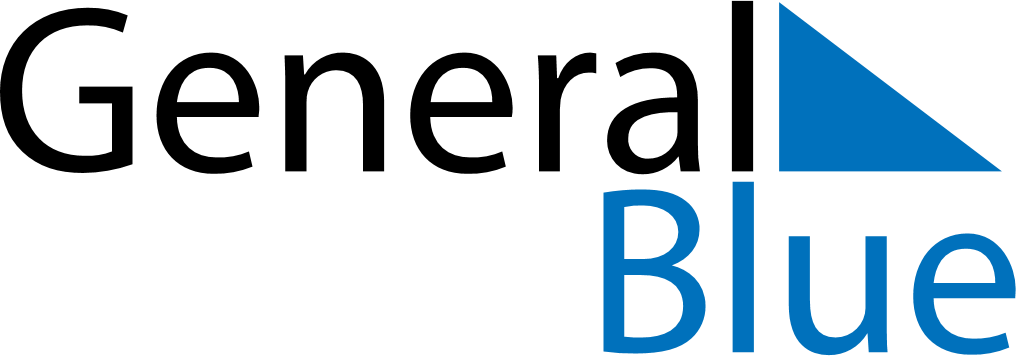 March 2018March 2018March 2018March 2018NorwayNorwayNorwaySundayMondayTuesdayWednesdayThursdayFridayFridaySaturday1223456789910111213141516161718192021222323242526272829303031Palm SundayMaundy ThursdayGood FridayGood Friday